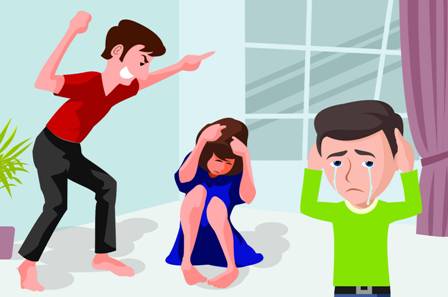 Виды и признаки насилия в семьеНасилие в семье – это целенаправленное эмоциональное или силовое принуждение, действие одного человека над другим человеком, осуществляемое с определенной целью, вопреки согласию, воле и интересам пострадавшего.Основное отличие насилия в семье от других видов насилия заключается в том, что оно происходит между людьми, состоящими в близких или родственных отношениях.Физическое насилие – это прямое или косвенное воздействие на жертву, с целью причинения физического вреда, выражающееся не только в нанесении побоев, увечий, тяжких телесных повреждений, но и умышленное нанесение вреда здоровью, причинение физической боли, лишение базовых потребностей: свободы, жилья, пищи, одежды и др.Сексуальное насилие – это насильственные действия, когда человека силой, угрозой или обманом принуждают вопреки его желаниям к какой-либо форме сексуальных отношений.Психологическое насилие – это умышленное унижение чести и достоинства одного члена семьи другим, нанесение вреда психологическому здоровью человека, проявляющееся в оскорблениях, запугивании, угрозах, шантаже, контроле и т п.Экономическое насилие – это лишение человека ресурсов, необходимых для удовлетворения его материальных потребностей. Может проявляться в запрете обучаться, работать, лишении финансовой поддержки, полном контролем над расходами.Медицинское насилие – халатность и несвоевременность, проявленные при выдаче лекарств, намеренная передозировка лекарственного препарата либо, наоборот, умышленный отказ больному в получении необходимого лекарства.Пренебрежение – безответственность или неспособность обеспечить  пожилому человеку необходимые для жизни условия: еда, питье, чистая одежда, безопасное и удобное жилье помещение, средства личной гигиены, медицинское обслуживание и другое.Механизм возникновения домашнего насилия Механизм возникновения домашнего насилия строится, как правило, с начинающегося психологического давления.  Сначала идет психологическая атака. Постоянной критикой рано или поздно снижается до предельного уровня самооценка. Подрывается вера в себя. Потом закладывается чувство вины. После того, как жертва стала сомневаться в своих способностях и правильности своих действий, агрессор заставляет ее почувствовать себя ничтожеством и безмерно виноватым перед ним человеком. Подмена идеалов и слом личности. Деспот закладывает новую модель жизни. Он рассказывает, что такое хорошо, и что такое плохо. А жертва, обескураженная критикой и нападками, соглашается, потому что уже не знает, где истина. При этом агрессор старается вырвать ее из круга людей, способных отрезвить ее разум. Тем самым обеспечивает свою полную непобедимость и сохранение контроля над жертвой.Стадии насилия в семье   При общении в семье могут совершенно естественно возникать конфликты и ссоры, но не все они являются насилием. Если конфликт – это конструктивное разрешение спора, то домашнее насилие представляет собой повторяющиеся во времени инциденты (паттерн) множественных видов насилия. Наличие паттерна - важный индикатор отличия домашнего насилия от просто конфликтной ситуации в семье. На начальной стадии происходит нарастание напряжения в семье. Возрастает недовольство в отношениях и нарушается общение между членами семьи. Затем происходит насильственный инцидент - вспышка жестокости вербального, эмоционального или физического характера. Сопровождается яростью, спорами, обвинениями, угрозами, запугиванием.   Со временем следует примирение. Обидчик приносит извинения, объясняет причину жестокости, перекладывает вину на пострадавшую (-его), иногда отрицает произошедшее или убеждает пострадавшую (-его) в преувеличении событий. После этого наступает спокойный период в отношениях.  С течением времени каждая фаза становится короче, вспышки жестокости учащаются и причиняют больший ущерб. К сожалению, однажды проявившееся насилие, вероятнее всего, повторится, и не раз. В этом главное отличие домашнего насилия от обычного межличностного конфликта. Стоит ли жертвовать своей личностью и жизнью даже для горячо любимого человека? Вряд ли! Домашнее насилие приходит в семейную жизнь незаметно, а остается надолго. Оно разрушает отношения супругов и травмирует психику детей. А еще — практически все случаи морального насилия со временем заканчиваются побоями.Памятка действий жертвы в случае насилия в семьеКАК  ПОМОЧЬ  СЕБЕ,  ЕСЛИ  ВЫ  СТАЛИ ЖЕРТВОЙ  НАСИЛИЯ  В  СЕМЬЕ* Постарайтесь не изолировать себя от своего социального окружения, поддерживайте тесные отношения со своими друзьями (подругами), родственниками, соседями и т. п.;* Обратите внимание на то, в каких случаях ваш партнер проявляет насилие с тем, чтобы предупредить такие ситуации заранее и обезопасить себя и детей;* Старайтесь хранить предметы, которые могут быть использованы в качестве оружия (нож и т.п.) в закрытых либо труднодоступных местах;* Выучите наизусть телефоны милиции, кризисных комнат, соседей и друзей, к которым можете обратиться, будучи в опасности;* Храните необходимые номера телефонов и документы в легкодоступном месте на случай, если придется срочно покинуть дом;* Всегда носите с собой мобильный телефон либо телефонную карту при его отсутствии;* Обязательно храните в безопасном месте сумку с одеждой, лекарствами, несколькими любимыми игрушками детей и другими вещами, которые вам обязательно понадобятся в случае кризиса;* Старайтесь всегда иметь при себе некую сумму денег на непредвиденный случай либо надежных людей (друзей, родственников), храните отложенные вами деньги у себя;* Определитесь с местом, где может быть оказана помощь вашим детям. Это может быть кризисная комната, ваши друзья либо соседи; научите детей тому, что в первую очередь они должны думать о своей безопасности;* Обсудите со своими детьми поведение в момент опасности, отработайте специальные слова, которые будут означать, что дети должны позвать кого-то на помощь либо покинуть квартиру (дом);* Убедите своих детей, что насилие ни в каком случае не может быть оправданным, никогда не думайте, что вы либо ваши дети являются причиной насилия. Потренируйтесь с детьми, как быстро покинуть квартиру (дом);* Спланируйте, как и на каком общественном транспорте вы доберетесь до места, где будете чувствовать себя в безопасности, либо всегда имейте при себе деньги на такси;* Во время назревания конфликта избегайте мест в доме, где есть предметы, которые можно использовать в качестве оружия (кухни, например), и одновременно будьте близки к выходу из квартиры (дома). * В ситуации, если к вам применят насилие, покиньте квартиру.Очередная пощечина? Угрозы? Оскорбления?Унижения? Избиения?Знайте — вы живёте в ситуации домашнего насилия!Все люди имеют право на жизнь без насилия!